MATEMATIKA ÚKOLY  NA  27.4.- 30.4. 2020PROCVIČOVÁNÍ  NÁSOBENÍ  A  DĚLENÍ 1, 2, 3, 4 .NÁSOBENÍ ,DĚLENÍ   5.OPAKOVÁNÍ  -PÍSEMNÉ  SČÍTÁNÍ ,ODČÍTÁNÍ  DO 100-------------------------------------------------------------------------------------------------------------------------------PO  27.4. –  uč.str. 4 cv. 3,5,6ÚT  28.4. – str. 6 cv. 1. postupuj u řešení  příkladů tak jak už to umíš u předcházejících příkladů                  dělení    2,3,4.                    str. 6 cv. 2,5ST  29.4. –opakování –str. 7 cv. 2,7,8 ČT  30.4. –str. 8 cv. 4,6,7Děti ,stále si opakujte  násobky  2, 3 ,4, 5  ,ať je umíte  zpaměti  a  násobilky  2,3,4,5  pomocí  pexesa  a  tabulky  násobků .                                   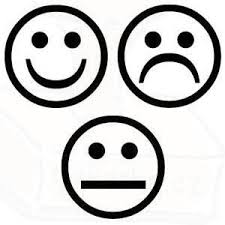 Dobrovolný úkol : uč. str. 7 cv. 6  , str. 8  cv. 5 ,8,9